Jan Žižka dobyl za první víkend stotisícovou hranici Do kin vtrhl Jan Žižka minulý týden za účasti spousty zahraničních i českých herců a od té chvíle tvůrci netrpělivě čekali na výsledky. Dnes už mohou říct, že ho v počtu diváků za první víkend v kinech předběhl jen Lavi, Strange a Thor. Žižka totiž obsadil v letošním klání krásné čtvrté místo s 104 921 tisíci diváky (včetně předpremiér 114 244) za snímky Vyšehrad: Fylm, Doctor Strange v mnohovesmíru šílenství a Thor: Láska jako hrom.„Jsem nadšený, že přišlo tak velké množství lidí. Tento termín bych si pro českou distribuci nikdy nevybral, ale musel jsem se přizpůsobit Americe. Navíc jsem se dost obával toho, že nejen covid, ale především energetická krize, naprosto zásadním způsobem ovlivní návštěvnost kin. Což se bohužel děje, ale s tím se prostě nic dělat nedá,“ vzkázal režisér snímku Petr Jákl z USA, kde momentálně doprovází film do distribuce. Situace v Americe ale také není nejpříznivější, co se návštěvnosti kin týče. „Nakonec jsme tady dramaticky snížili počet kinosálů, ve kterých se Žižka promítá, asi na 1 300. Kino distribuce v Americe je v této době neuvěřitelně komplikovaná a jelikož tu Jan Žižka není známý, tak by bylo finančně strašně nákladné film zpropagovat,“ vysvětlil Jákl s tím, že by musel do propagace dát víc, než stál samotný film. „To pro mě bylo už příliš velké riziko, které jsem nehodlal podstoupit. Vzhledem k tomu, že velmi zesílil svět online, budeme většinu zisků generovat tam,“ dodal režisér a producent.Pořadí návštěvnosti za první víkend 2022 (čt – ne) 1. Vyšehrad: Fylm - 173 tis.2. Doctor Strange v mnohovesmíru šílenství – 150 tis. 3.  Thor: Láska jako hrom -   136 tis.4.   Jan Žižka - 104 921 tis. Logline:  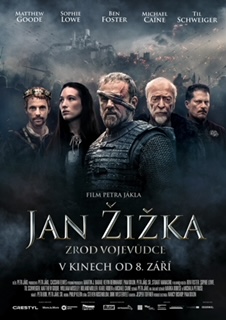 Byl nájemným žoldnéřem. Stal se legendárním válečníkem, kterého nikdo nedokázal porazit. Film Jan Žižka vypráví o zrodu nejslavnějšího vojevůdce českých zemí.Synopse:Film Jan Žižka vypráví o zrodu nejslavnějšího vojevůdce českých zemí…Na konci 14. století jsou Země Koruny české zmítány tyranií a násilím. Jan Žižka a skupina jeho žoldnéřů jsou najati na ochranu králova zástupce. Jan prokáže skvělé strategické                a bojové schopnosti. Následně je pověřen službou pro samotného krále, Václava IV.Zemi ale ve skutečnosti ovládá Jindřich z Rožmberka, nejbohatší velmož království. Jan dostává další delikátní úkol: unést Rožmberkovu snoubenku Kateřinu. Tím se nevyhnutelně zaplétá do vysoké politiky. Od té chvíle nemá na vybranou. Musí bojovat.Janovy žoldácké hodnoty se otřásají v základech. Vášeň, vina, chtíč i pomsta se stávají hnací silou jeho boje za spravedlnost a rovnoprávnost obyčejného lidu.V této době se z nájemného žoldnéře stává legenda. Rodí se vojevůdce, který bude bojovat za vše, v co věří.Historický film Petra Jákla vypráví o počátcích husitského vojevůdce Jana Žižky na pozadí bouřlivých událostí roku 1402. V hlavních rolích se představí Ben Foster, Michael Caine, Til Schweiger, Sophie Lowe, Karel Roden, Jan Budař a další.Premiéra:		   8. 9. 2022                                                                                     Originální název:            jan žižka                                                                                                                 Anglický název: 	   MedievalProdukce:	Česká republika, 2022Formát: 	2.39 : 1 Cinemascope, Dolby Digital 5.1, 7.1, AtmosJazyková úprava:              Originální znění s českými titulky, dabing                                                              Žánr: 	   Životopisný / Historický / Drama / Akční                                                             Stopáž: 	  125 minut                                                                                   Přístupnost:  	   Nevhodný do 12 let – dabing, nepřístupný do 15 let – české titulky, dabing                      Režie: 	   Petr Jákl                                                                                     Producent: 	   Petr Jákl, Cassian Elwes – J.B.J. Film, Double Tree Entertainment                          Studio: 	   R. U. Robot Studios                                                                           Výkonný producent:	   Martin J. Barab, Petr Jákl st., Kevin Bernhardt                                                                      Námět:	   Petr Bok, Petr Jákl st                                                                                            scénář:	   Petr Jákl                                                                                               Spolupráce: 	   na základě scénáře Marka Dobeše a Michala Petruše                             Dramaturgie:	   Ivo Trojakov                                                                                           Historik:	   Prof. PhDr. Jaroslav Čechura, DrSc.                                                                              Střih: 	  Steven Rosenblum, Dirk Westervelt                                                                             Kamera:	  Jesper Tøffner                                                                                                      Hudba: 	   Philip Klein                                                                                       Architekt:	   Petr Grig	                                                                                                                      Make Up:	   Ivo Strangmüller                                                                                                 Kosýmy:	   Kateřina MírováHrají:                                    Ben Foster, Michael Caine, Matthew Goode Til Schweiger, Roland Møller, 			   Vinzenz Kiefer, Werner Daehn, William Moseley Sophie Lowe, Karel Roden, 			   Ondřej Vetchý, Marek Vašut, Jan Budař, Ben Cristovao a dalšíMateriály ke stažení:      https://mega.nz/folder/typF0Y6B#fHAXwk_x2mafXORzaO5iZQ	